Year: 6                                                                            Term: Autumn 2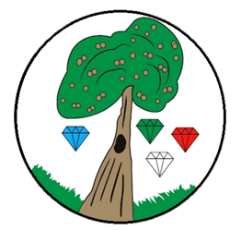 Science: Living things and their Habitats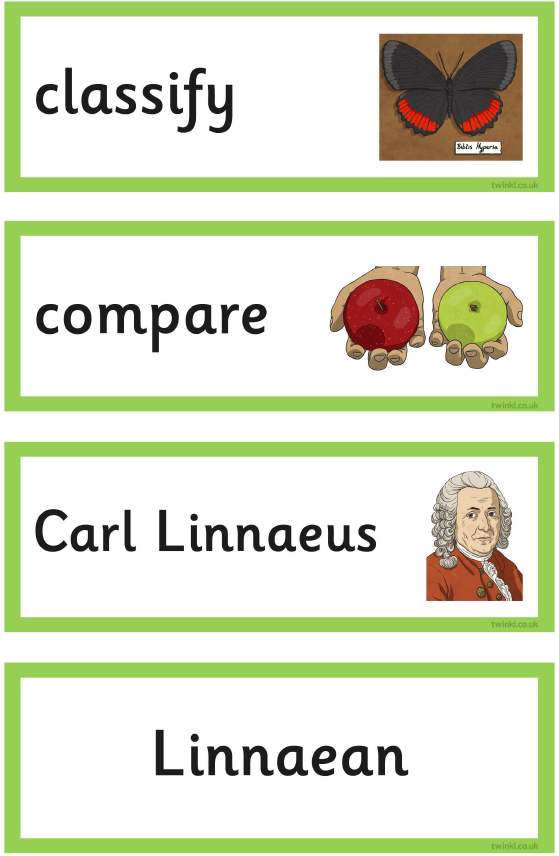 Pre-Learning Pack 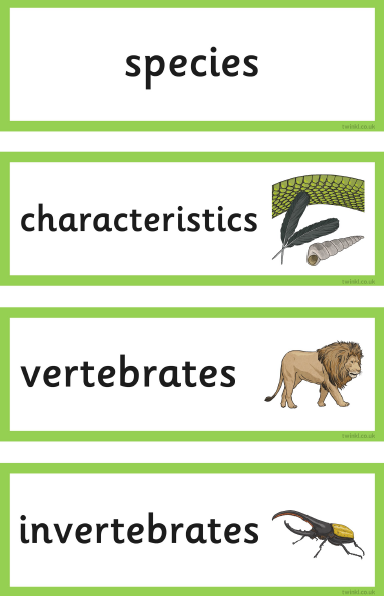 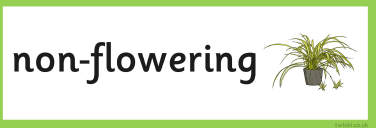 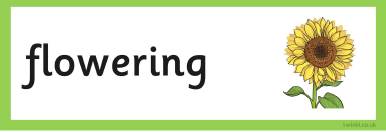 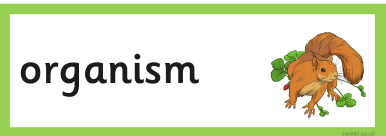 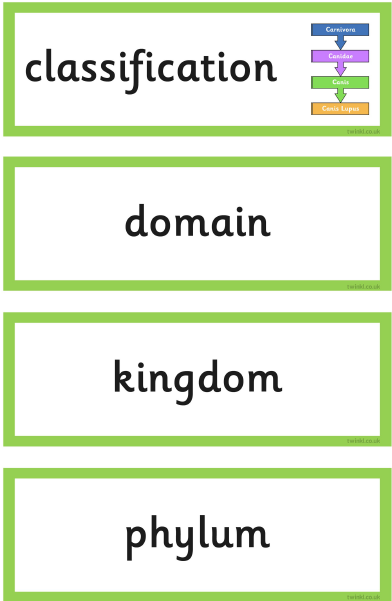 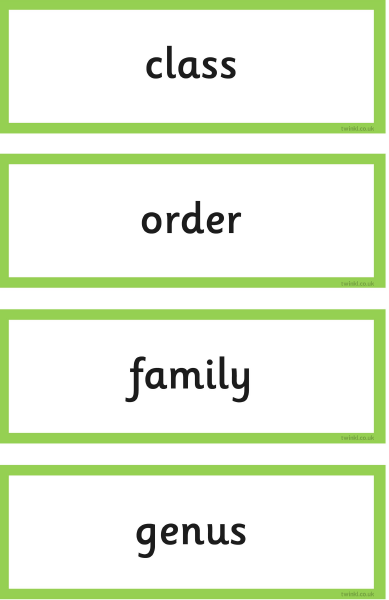 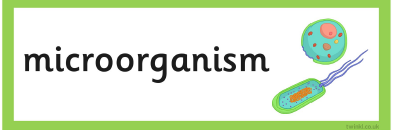 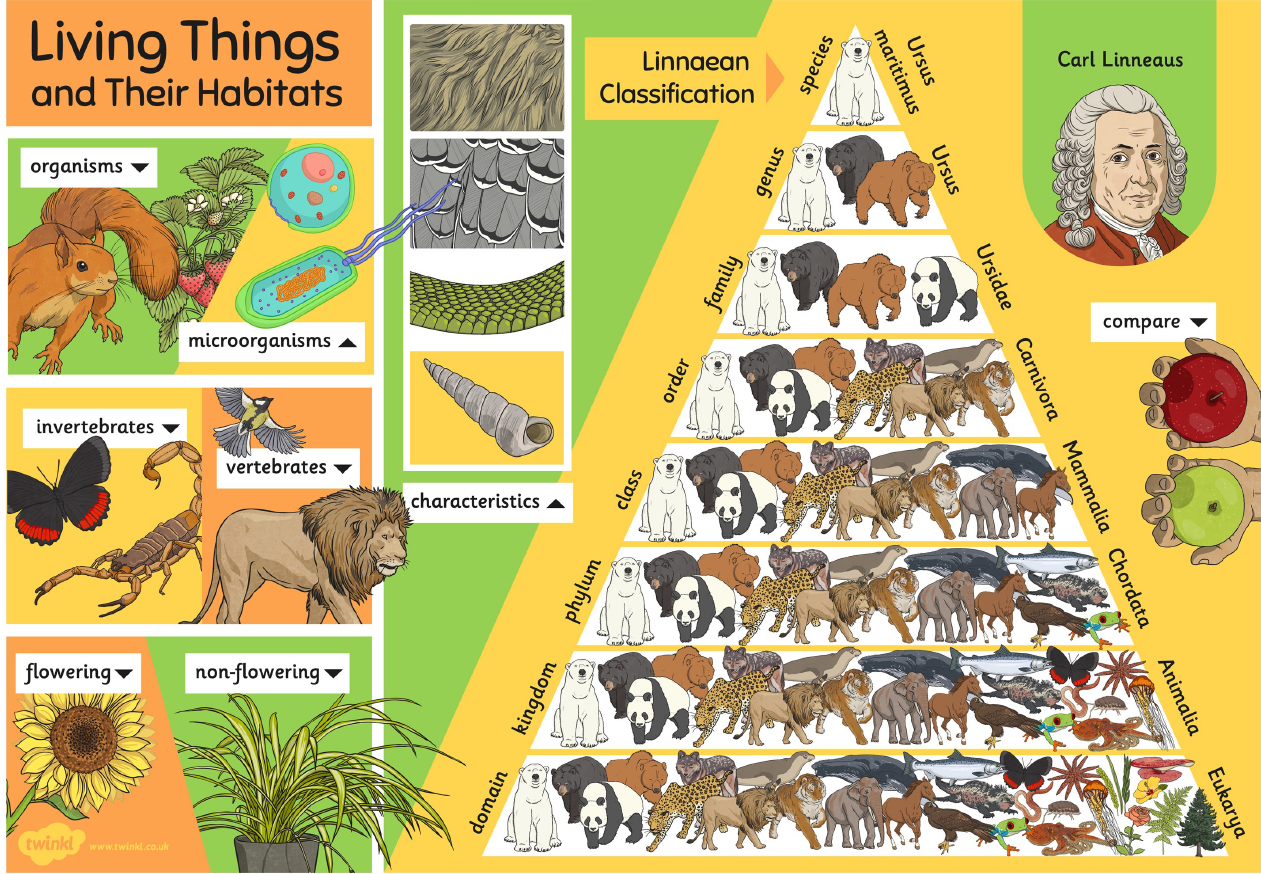 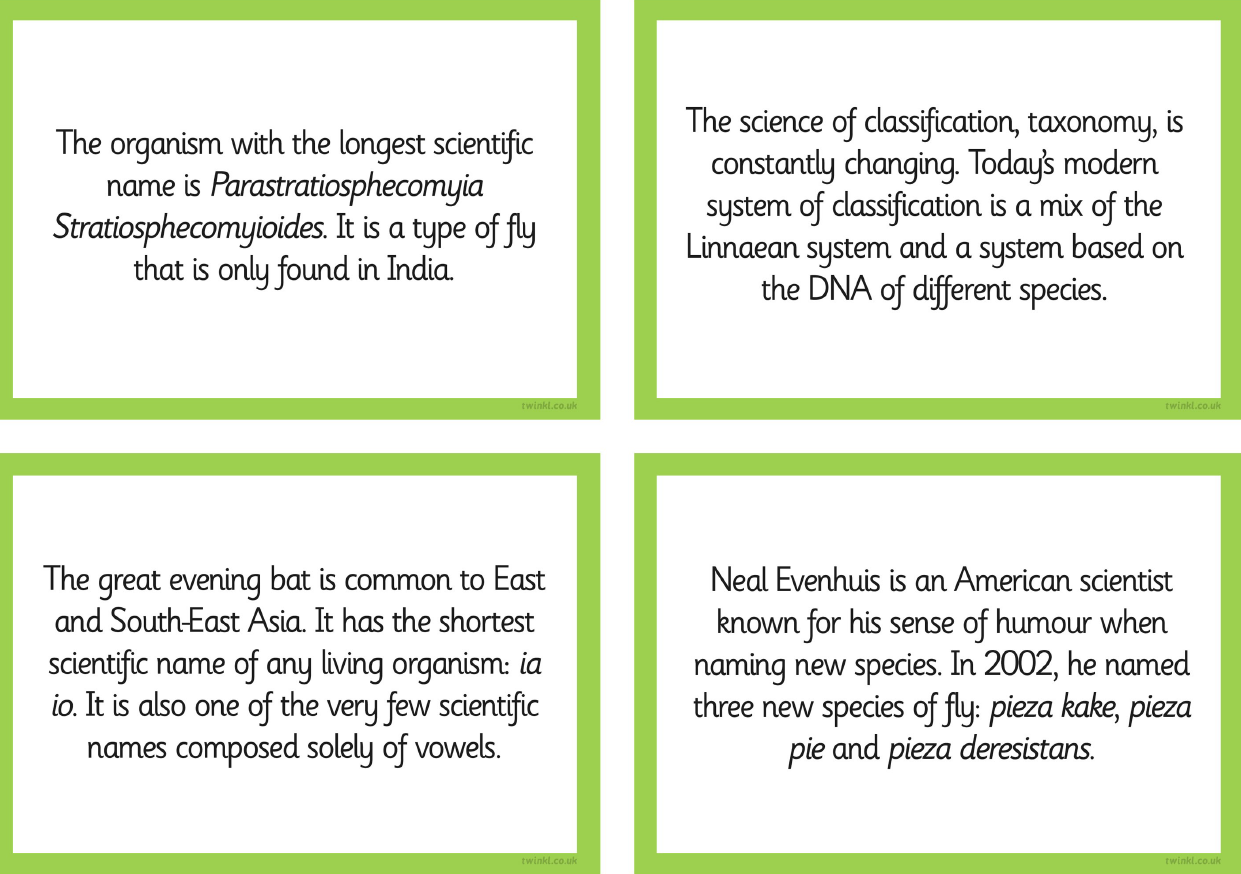 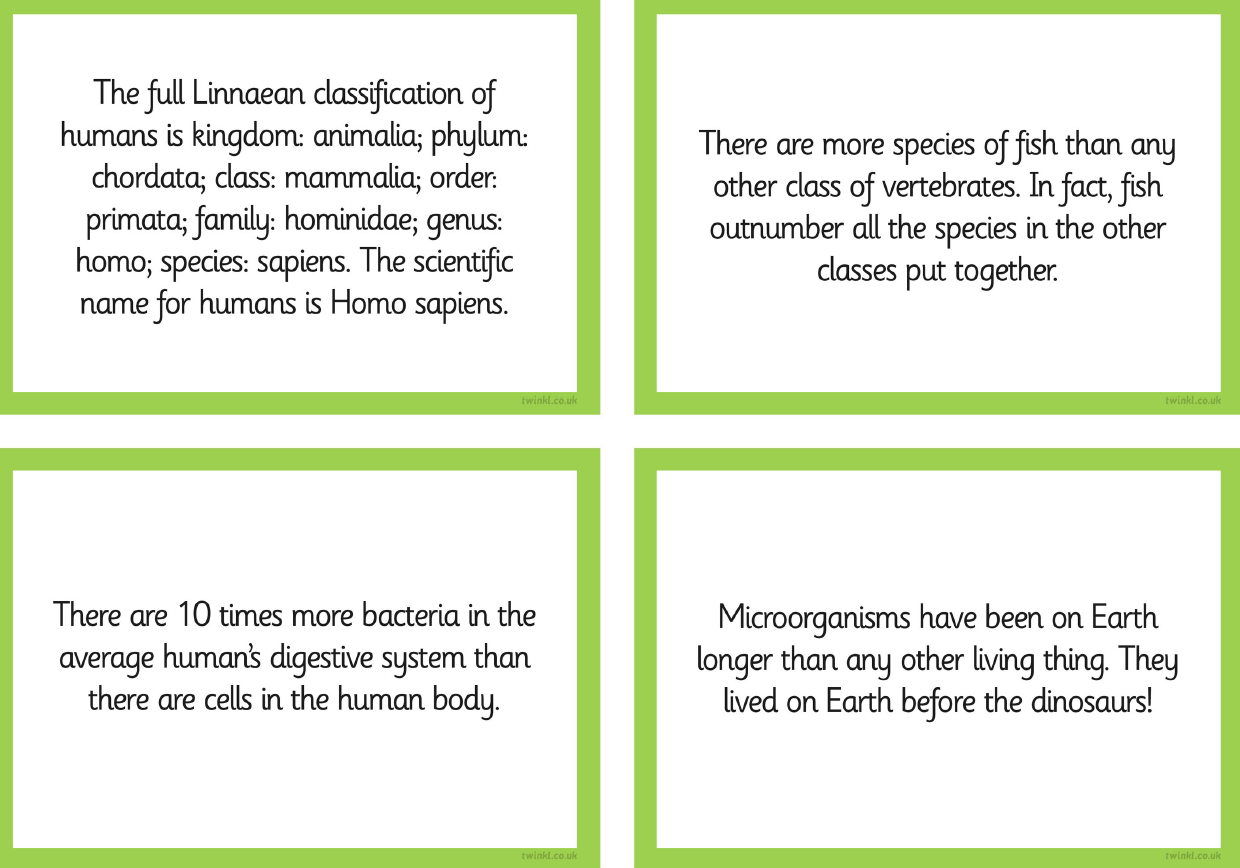 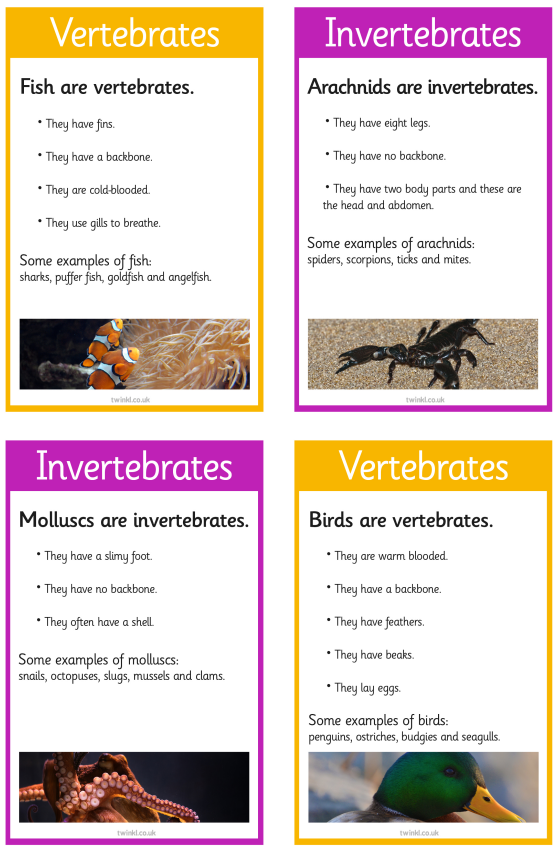 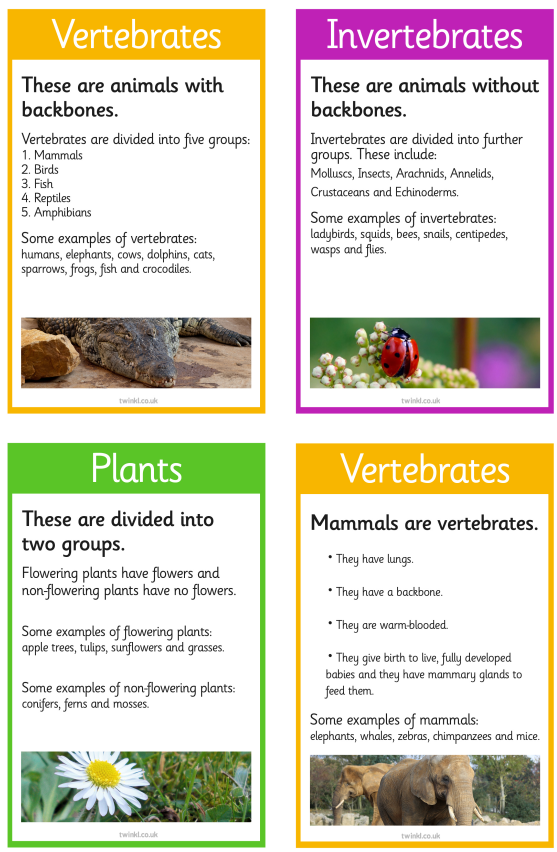 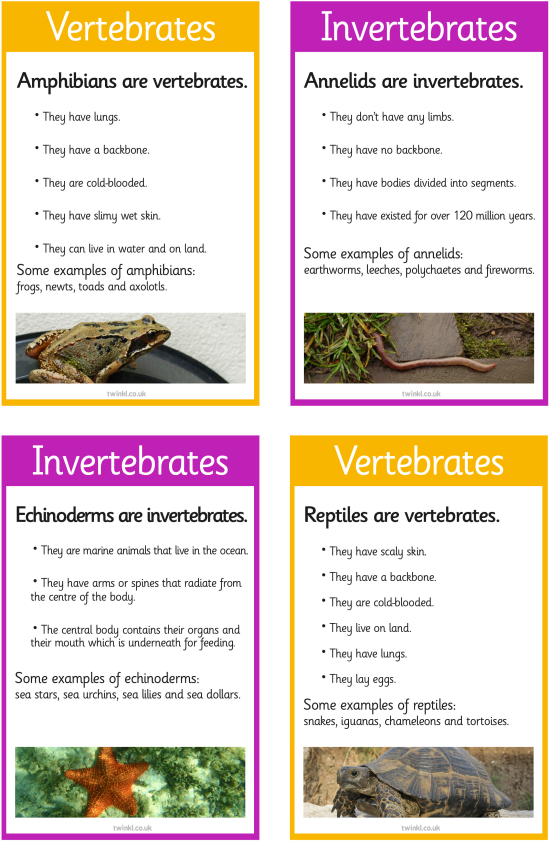 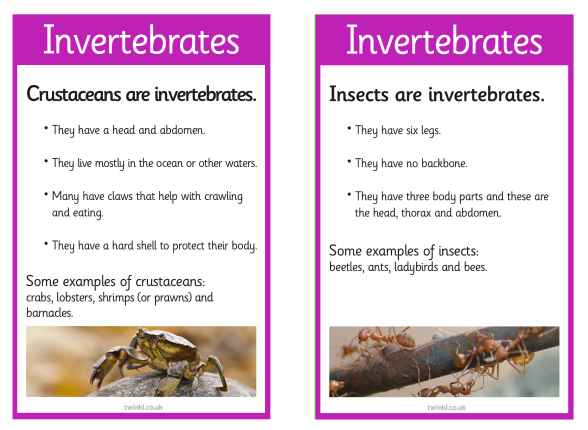 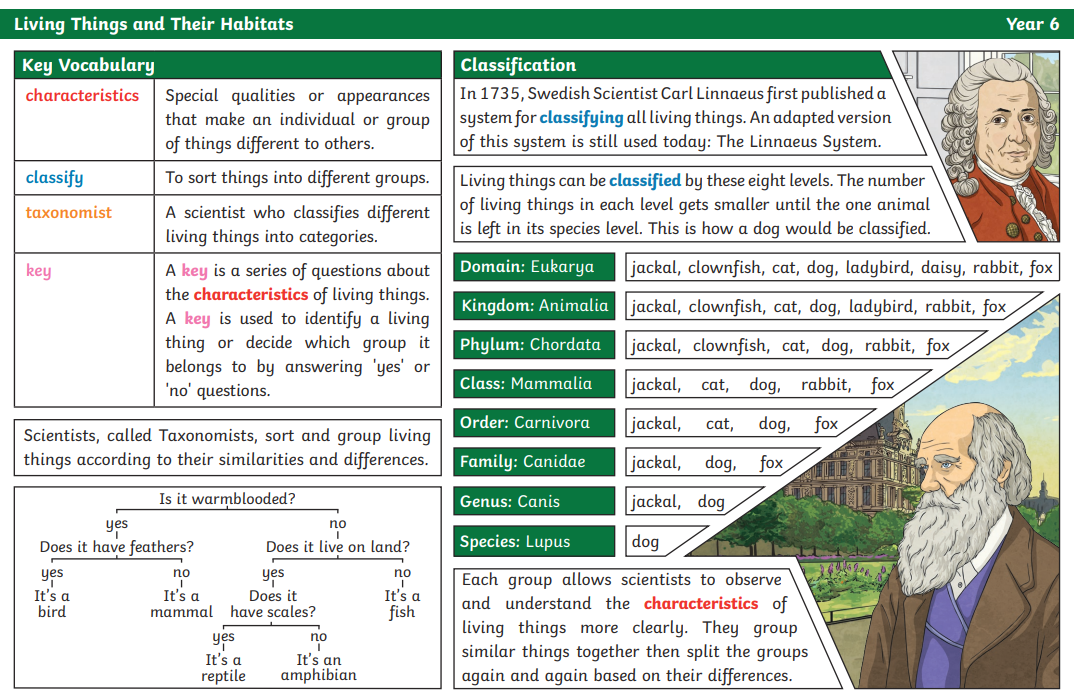 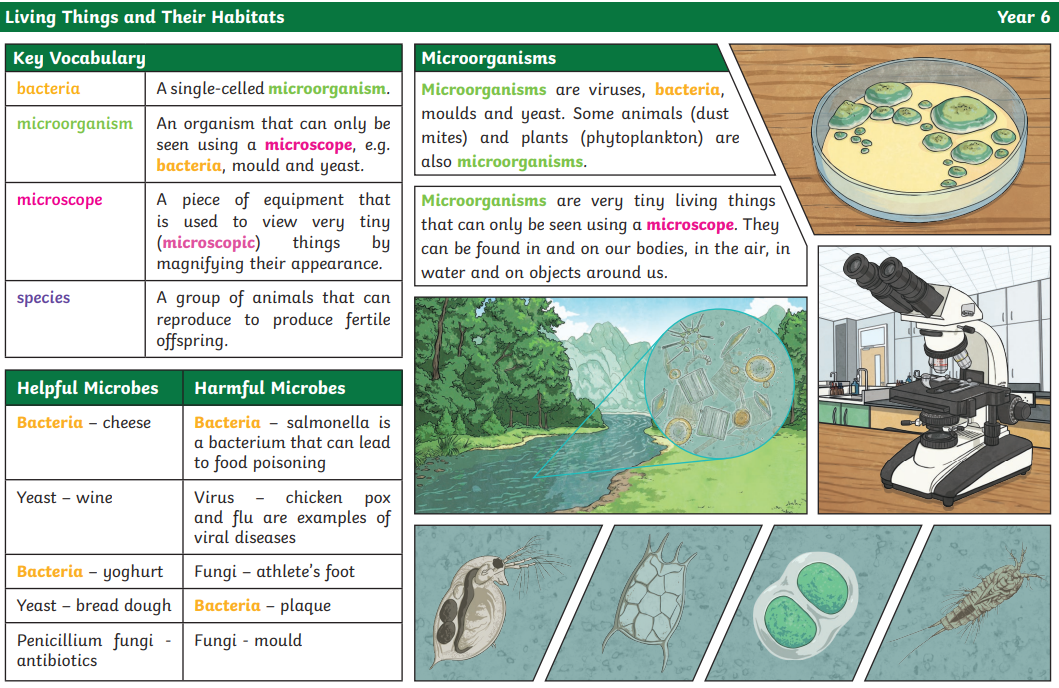 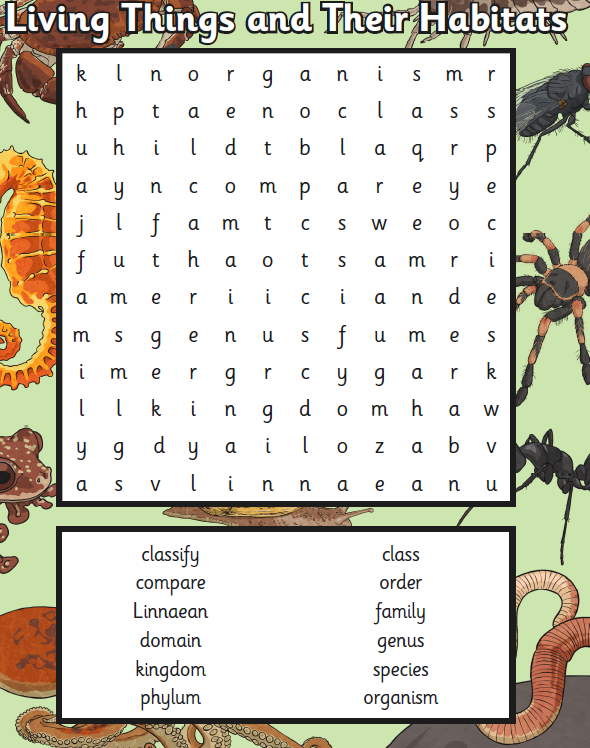 Videos Activity suggestionsLiving things and their Habitat Exploring habitats and classifying living things  https://www.bbc.co.uk/iplayer/episode/m0011f4g/bitesize-daily-79-year-olds-science-89-yearolds-2-habitatsWhat is a microorganism? https://www.bbc.co.uk/bitesize/topics/z6wwxnb/articles/zsgtrwxThe work of Carl Linnaeushttps://www.bbc.co.uk/teach/class-clips-video/science-ks2-the-work-of-carl-linnaeus/zhnjf4jVisit a gardening centreVisit a farmCreate a poster on Carl Linnaeus Create your own classification key (a series of questions that determine an organism's physical characteristics)e.g. 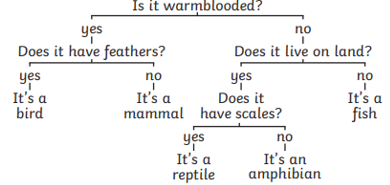 